Connect the SMART-BRIDGE 10 to the app.Click 3 time on test button on Smart-Smoke 10 (The LED should be on)   Click on Add sub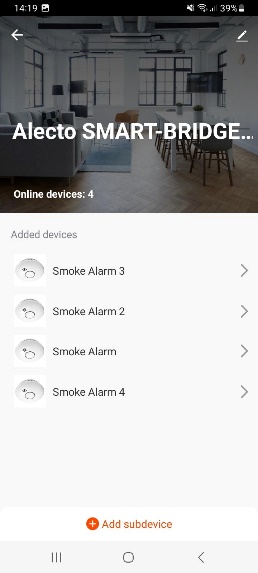 Click on LED already blink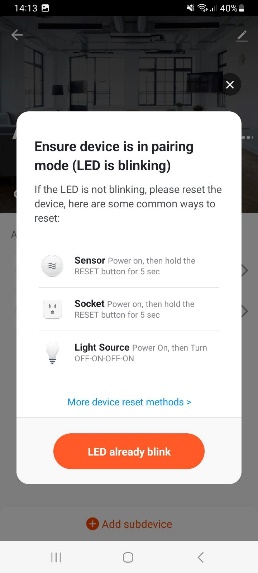 Searching 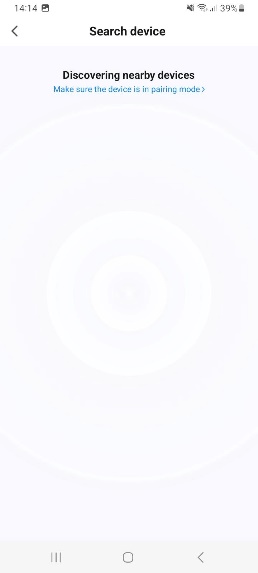 Device have been successfully added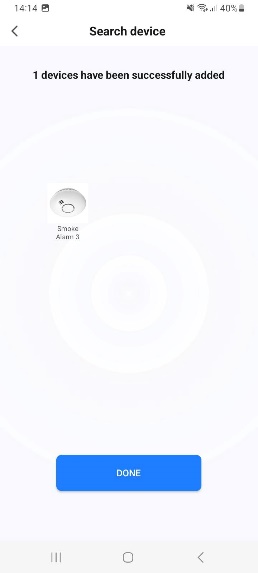 Done